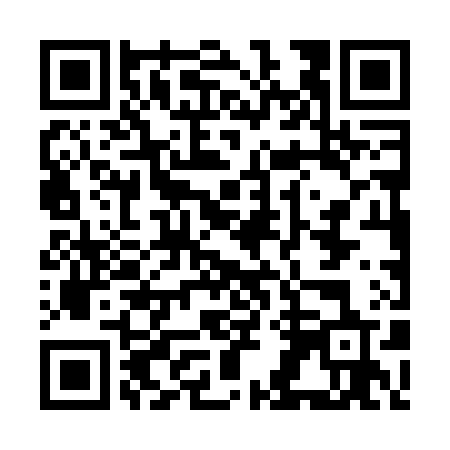 Ramadan times for Beachport, AustraliaMon 11 Mar 2024 - Wed 10 Apr 2024High Latitude Method: NonePrayer Calculation Method: Muslim World LeagueAsar Calculation Method: ShafiPrayer times provided by https://www.salahtimes.comDateDayFajrSuhurSunriseDhuhrAsrIftarMaghribIsha11Mon5:365:367:051:204:527:357:358:5812Tue5:375:377:061:204:527:337:338:5613Wed5:385:387:061:194:517:327:328:5514Thu5:395:397:071:194:507:307:308:5315Fri5:405:407:081:194:497:297:298:5216Sat5:415:417:091:194:487:277:278:5017Sun5:425:427:101:184:477:267:268:4818Mon5:435:437:111:184:467:247:248:4719Tue5:445:447:121:184:457:237:238:4520Wed5:455:457:131:174:447:217:218:4421Thu5:465:467:141:174:437:207:208:4222Fri5:475:477:151:174:427:187:188:4023Sat5:485:487:161:174:417:177:178:3924Sun5:495:497:171:164:407:157:158:3725Mon5:505:507:181:164:397:147:148:3626Tue5:515:517:181:164:387:127:128:3427Wed5:525:527:191:154:377:117:118:3328Thu5:535:537:201:154:367:097:098:3129Fri5:545:547:211:154:357:087:088:2930Sat5:555:557:221:144:347:067:068:2831Sun5:565:567:231:144:337:057:058:261Mon5:575:577:241:144:327:037:038:252Tue5:585:587:251:144:307:027:028:233Wed5:595:597:261:134:297:007:008:224Thu6:006:007:261:134:286:596:598:205Fri6:016:017:271:134:276:576:578:196Sat6:026:027:281:124:266:566:568:187Sun5:025:026:2912:123:255:545:547:168Mon5:035:036:3012:123:245:535:537:159Tue5:045:046:3112:123:235:525:527:1310Wed5:055:056:3212:113:225:505:507:12